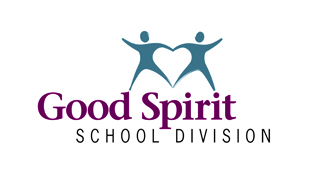 Form 479-3GSEC EVALUATION REPORT - SUPERVISOR4. Exemplary: 		A person who continually exceeds requirements and expectations; work can be a model for other school divisions, 3. Proficient			A person who consistently meets requirements and expectations; one who excels in one or more areas of performance.2. Progressing:		A person who inconsistently meets the requirements and expectations; one who has areas of performance that require improvement.1. Not Meeting Expectations:	A person whose performance is notably below job requirements and expectations; significant improvement to performance is required.Not Applicable		The criteria is not applicable to the positionPart 1 - Criteria for EvaluationMark an (X) in the box that most accurately reflects your evaluation of the employee.	Part 2 This section is applicable to employees who have the responsibility of supervising others. 	Part 3 Provide this section to the employee to complete prior to the performance review and discuss the responses during the performance review.Part 4EmployeeCurrent RoleDepartmentDate of ReportType of Evaluation – Permanent Employees Only (check one)     1 Year Final Probationary                                                        Annual Review (4 years)              Interim Probationary (3 & 6 months)                                         Other_____________________Purpose - To ensure follow through of service commitmentsTo provide accurate appraisal documentation to protect both the employer and the employee To ensure the will of the Board of Education is met with respect to foundational statementsTo build self-efficacy and demonstrate the employee’s impact on GSSD Strategic PlanCycle of Supervision for Central Office – GSSD has employed a four-year cycle involving conversations, products, and observations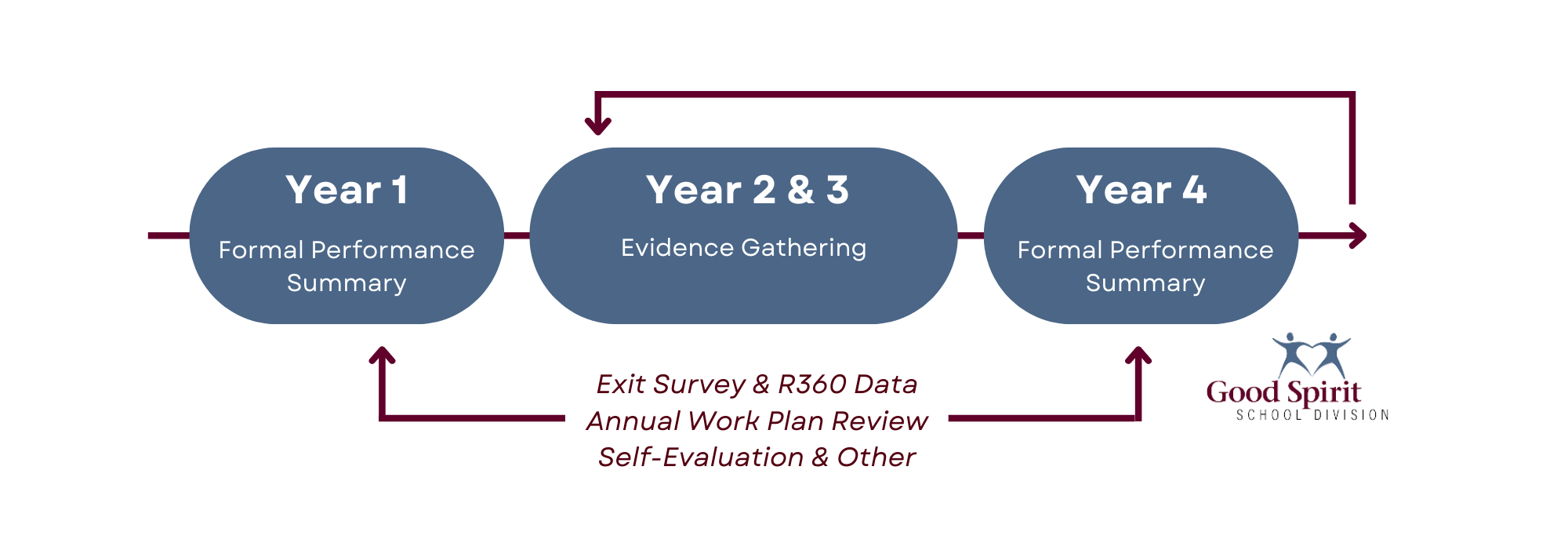 Work History - Employee writes their own bio as an introductionEducation & Recent Professional Development - Employee documents their own educational background, qualifications and professional development opportunitiesPersonal Information – Employee provides background information on their family, hobbies, interests, etc.4. Exemplary3. Meets Expectations2. Progressing1. Not Meeting Expectations4321N/AQuality of WorkQuality of WorkQuality of WorkQuality of WorkQuality of WorkQuality of WorkQuality of WorkQuality of WorkQuality of WorkCompletes work with the expected degree of quality.Is attentive to detail, and actively seeks out and corrects issues.Able to arrive at sound solutions, even in unusual circumstances.Work is consistently complete and accurate.Completes work with the expected degree of quality.Is attentive to detail, and actively seeks out and corrects issues.Able to arrive at sound solutions, even in unusual circumstances.Work is consistently complete and accurate.Completes work with the expected degree of quality.Is attentive to detail, and actively seeks out and corrects issues.Able to arrive at sound solutions, even in unusual circumstances.Work is consistently complete and accurate.Completes work with the expected degree of quality.Is attentive to detail, and actively seeks out and corrects issues.Able to arrive at sound solutions, even in unusual circumstances.Work is consistently complete and accurate.Completes work with the expected degree of quality.Is attentive to detail, and actively seeks out and corrects issues.Able to arrive at sound solutions, even in unusual circumstances.Work is consistently complete and accurate.Completes work with the expected degree of quality.Is attentive to detail, and actively seeks out and corrects issues.Able to arrive at sound solutions, even in unusual circumstances.Work is consistently complete and accurate.Completes work with the expected degree of quality.Is attentive to detail, and actively seeks out and corrects issues.Able to arrive at sound solutions, even in unusual circumstances.Work is consistently complete and accurate.Completes work with the expected degree of quality.Is attentive to detail, and actively seeks out and corrects issues.Able to arrive at sound solutions, even in unusual circumstances.Work is consistently complete and accurate.Completes work with the expected degree of quality.Is attentive to detail, and actively seeks out and corrects issues.Able to arrive at sound solutions, even in unusual circumstances.Work is consistently complete and accurate.Completes work with the expected degree of quality.Is attentive to detail, and actively seeks out and corrects issues.Able to arrive at sound solutions, even in unusual circumstances.Work is consistently complete and accurate.Completes work with the expected degree of quality.Is attentive to detail, and actively seeks out and corrects issues.Able to arrive at sound solutions, even in unusual circumstances.Work is consistently complete and accurate.Completes work with the expected degree of quality.Is attentive to detail, and actively seeks out and corrects issues.Able to arrive at sound solutions, even in unusual circumstances.Work is consistently complete and accurate.Completes work with the expected degree of quality.Is attentive to detail, and actively seeks out and corrects issues.Able to arrive at sound solutions, even in unusual circumstances.Work is consistently complete and accurate.Completes work with the expected degree of quality.Is attentive to detail, and actively seeks out and corrects issues.Able to arrive at sound solutions, even in unusual circumstances.Work is consistently complete and accurate.Completes work with the expected degree of quality.Is attentive to detail, and actively seeks out and corrects issues.Able to arrive at sound solutions, even in unusual circumstances.Work is consistently complete and accurate.Completes work with the expected degree of quality.Is attentive to detail, and actively seeks out and corrects issues.Able to arrive at sound solutions, even in unusual circumstances.Work is consistently complete and accurate.Comments: Comments: Comments: Growth Areas:Growth Areas:Growth Areas:Growth Areas:Growth Areas:Growth Areas:4. Exemplary3. Meets Expectations2. Progressing1. Not Meeting Expectations4321N/AOrganization of WorkOrganization of WorkOrganization of WorkOrganization of WorkOrganization of WorkOrganization of WorkOrganization of WorkOrganization of WorkOrganization of WorkOrganizes day well.Plans work in advance.Manages time and conflicting priorities.Completes assignments within expected timeframe.Organizes day well.Plans work in advance.Manages time and conflicting priorities.Completes assignments within expected timeframe.Organizes day well.Plans work in advance.Manages time and conflicting priorities.Completes assignments within expected timeframe.Organizes day well.Plans work in advance.Manages time and conflicting priorities.Completes assignments within expected timeframe.Organizes day well.Plans work in advance.Manages time and conflicting priorities.Completes assignments within expected timeframe.Organizes day well.Plans work in advance.Manages time and conflicting priorities.Completes assignments within expected timeframe.Organizes day well.Plans work in advance.Manages time and conflicting priorities.Completes assignments within expected timeframe.Organizes day well.Plans work in advance.Manages time and conflicting priorities.Completes assignments within expected timeframe.Organizes day well.Plans work in advance.Manages time and conflicting priorities.Completes assignments within expected timeframe.Organizes day well.Plans work in advance.Manages time and conflicting priorities.Completes assignments within expected timeframe.Organizes day well.Plans work in advance.Manages time and conflicting priorities.Completes assignments within expected timeframe.Organizes day well.Plans work in advance.Manages time and conflicting priorities.Completes assignments within expected timeframe.Organizes day well.Plans work in advance.Manages time and conflicting priorities.Completes assignments within expected timeframe.Organizes day well.Plans work in advance.Manages time and conflicting priorities.Completes assignments within expected timeframe.Organizes day well.Plans work in advance.Manages time and conflicting priorities.Completes assignments within expected timeframe.Organizes day well.Plans work in advance.Manages time and conflicting priorities.Completes assignments within expected timeframe.Comments: Comments: Comments: Growth Areas:Growth Areas:Growth Areas:Growth Areas:Growth Areas:Growth Areas:4. Exemplary3. Meets Expectations2. Progressing1. Not Meeting Expectations4321N/AAdaptability and FlexibilityAdaptability and FlexibilityAdaptability and FlexibilityAdaptability and FlexibilityAdaptability and FlexibilityAdaptability and FlexibilityAdaptability and FlexibilityAdaptability and FlexibilityAdaptability and FlexibilityLearns new tasks easily. Responds well to changing needs and procedures.Accepts new ideas with relative ease.Suggests new methods and approaches to work.Learns new tasks easily. Responds well to changing needs and procedures.Accepts new ideas with relative ease.Suggests new methods and approaches to work.Learns new tasks easily. Responds well to changing needs and procedures.Accepts new ideas with relative ease.Suggests new methods and approaches to work.Learns new tasks easily. Responds well to changing needs and procedures.Accepts new ideas with relative ease.Suggests new methods and approaches to work.Learns new tasks easily. Responds well to changing needs and procedures.Accepts new ideas with relative ease.Suggests new methods and approaches to work.Learns new tasks easily. Responds well to changing needs and procedures.Accepts new ideas with relative ease.Suggests new methods and approaches to work.Learns new tasks easily. Responds well to changing needs and procedures.Accepts new ideas with relative ease.Suggests new methods and approaches to work.Learns new tasks easily. Responds well to changing needs and procedures.Accepts new ideas with relative ease.Suggests new methods and approaches to work.Learns new tasks easily. Responds well to changing needs and procedures.Accepts new ideas with relative ease.Suggests new methods and approaches to work.Learns new tasks easily. Responds well to changing needs and procedures.Accepts new ideas with relative ease.Suggests new methods and approaches to work.Learns new tasks easily. Responds well to changing needs and procedures.Accepts new ideas with relative ease.Suggests new methods and approaches to work.Learns new tasks easily. Responds well to changing needs and procedures.Accepts new ideas with relative ease.Suggests new methods and approaches to work.Learns new tasks easily. Responds well to changing needs and procedures.Accepts new ideas with relative ease.Suggests new methods and approaches to work.Learns new tasks easily. Responds well to changing needs and procedures.Accepts new ideas with relative ease.Suggests new methods and approaches to work.Learns new tasks easily. Responds well to changing needs and procedures.Accepts new ideas with relative ease.Suggests new methods and approaches to work.Learns new tasks easily. Responds well to changing needs and procedures.Accepts new ideas with relative ease.Suggests new methods and approaches to work.Comments: Comments: Comments: Growth Areas:Growth Areas:Growth Areas:Growth Areas:Growth Areas:Growth Areas:4. Exemplary3. Meets Expectations2. Progressing1. Not Meeting Expectations4321N/AJob KnowledgeJob KnowledgeJob KnowledgeJob KnowledgeJob KnowledgeJob KnowledgeJob KnowledgeJob KnowledgeJob KnowledgeFulfills the duties of the position.Has necessary skills to do the required job.Seeks further knowledge and professional development opportunities.Fulfills the duties of the position.Has necessary skills to do the required job.Seeks further knowledge and professional development opportunities.Fulfills the duties of the position.Has necessary skills to do the required job.Seeks further knowledge and professional development opportunities.Fulfills the duties of the position.Has necessary skills to do the required job.Seeks further knowledge and professional development opportunities.Fulfills the duties of the position.Has necessary skills to do the required job.Seeks further knowledge and professional development opportunities.Fulfills the duties of the position.Has necessary skills to do the required job.Seeks further knowledge and professional development opportunities.Fulfills the duties of the position.Has necessary skills to do the required job.Seeks further knowledge and professional development opportunities.Fulfills the duties of the position.Has necessary skills to do the required job.Seeks further knowledge and professional development opportunities.Fulfills the duties of the position.Has necessary skills to do the required job.Seeks further knowledge and professional development opportunities.Fulfills the duties of the position.Has necessary skills to do the required job.Seeks further knowledge and professional development opportunities.Fulfills the duties of the position.Has necessary skills to do the required job.Seeks further knowledge and professional development opportunities.Fulfills the duties of the position.Has necessary skills to do the required job.Seeks further knowledge and professional development opportunities.Comments: Comments: Comments: Growth Areas:Growth Areas:Growth Areas:Growth Areas:Growth Areas:Growth Areas:4. Exemplary3. Meets Expectations2. Progressing1. Not Meeting Expectations4321N/ACommunication SkillsCommunication SkillsCommunication SkillsCommunication SkillsCommunication SkillsCommunication SkillsCommunication SkillsCommunication SkillsCommunication SkillsConveys detailed information well.Communicates clearly and effectively within assigned role.Is clear and concise, both orally and in writing.Clarifies instructions when necessary.Shares knowledge and ideas. Listens well and responds appropriately.Conveys detailed information well.Communicates clearly and effectively within assigned role.Is clear and concise, both orally and in writing.Clarifies instructions when necessary.Shares knowledge and ideas. Listens well and responds appropriately.Conveys detailed information well.Communicates clearly and effectively within assigned role.Is clear and concise, both orally and in writing.Clarifies instructions when necessary.Shares knowledge and ideas. Listens well and responds appropriately.Conveys detailed information well.Communicates clearly and effectively within assigned role.Is clear and concise, both orally and in writing.Clarifies instructions when necessary.Shares knowledge and ideas. Listens well and responds appropriately.Conveys detailed information well.Communicates clearly and effectively within assigned role.Is clear and concise, both orally and in writing.Clarifies instructions when necessary.Shares knowledge and ideas. Listens well and responds appropriately.Conveys detailed information well.Communicates clearly and effectively within assigned role.Is clear and concise, both orally and in writing.Clarifies instructions when necessary.Shares knowledge and ideas. Listens well and responds appropriately.Conveys detailed information well.Communicates clearly and effectively within assigned role.Is clear and concise, both orally and in writing.Clarifies instructions when necessary.Shares knowledge and ideas. Listens well and responds appropriately.Conveys detailed information well.Communicates clearly and effectively within assigned role.Is clear and concise, both orally and in writing.Clarifies instructions when necessary.Shares knowledge and ideas. Listens well and responds appropriately.Conveys detailed information well.Communicates clearly and effectively within assigned role.Is clear and concise, both orally and in writing.Clarifies instructions when necessary.Shares knowledge and ideas. Listens well and responds appropriately.Conveys detailed information well.Communicates clearly and effectively within assigned role.Is clear and concise, both orally and in writing.Clarifies instructions when necessary.Shares knowledge and ideas. Listens well and responds appropriately.Conveys detailed information well.Communicates clearly and effectively within assigned role.Is clear and concise, both orally and in writing.Clarifies instructions when necessary.Shares knowledge and ideas. Listens well and responds appropriately.Conveys detailed information well.Communicates clearly and effectively within assigned role.Is clear and concise, both orally and in writing.Clarifies instructions when necessary.Shares knowledge and ideas. Listens well and responds appropriately.Conveys detailed information well.Communicates clearly and effectively within assigned role.Is clear and concise, both orally and in writing.Clarifies instructions when necessary.Shares knowledge and ideas. Listens well and responds appropriately.Conveys detailed information well.Communicates clearly and effectively within assigned role.Is clear and concise, both orally and in writing.Clarifies instructions when necessary.Shares knowledge and ideas. Listens well and responds appropriately.Conveys detailed information well.Communicates clearly and effectively within assigned role.Is clear and concise, both orally and in writing.Clarifies instructions when necessary.Shares knowledge and ideas. Listens well and responds appropriately.Conveys detailed information well.Communicates clearly and effectively within assigned role.Is clear and concise, both orally and in writing.Clarifies instructions when necessary.Shares knowledge and ideas. Listens well and responds appropriately.Conveys detailed information well.Communicates clearly and effectively within assigned role.Is clear and concise, both orally and in writing.Clarifies instructions when necessary.Shares knowledge and ideas. Listens well and responds appropriately.Conveys detailed information well.Communicates clearly and effectively within assigned role.Is clear and concise, both orally and in writing.Clarifies instructions when necessary.Shares knowledge and ideas. Listens well and responds appropriately.Conveys detailed information well.Communicates clearly and effectively within assigned role.Is clear and concise, both orally and in writing.Clarifies instructions when necessary.Shares knowledge and ideas. Listens well and responds appropriately.Conveys detailed information well.Communicates clearly and effectively within assigned role.Is clear and concise, both orally and in writing.Clarifies instructions when necessary.Shares knowledge and ideas. Listens well and responds appropriately.Conveys detailed information well.Communicates clearly and effectively within assigned role.Is clear and concise, both orally and in writing.Clarifies instructions when necessary.Shares knowledge and ideas. Listens well and responds appropriately.Conveys detailed information well.Communicates clearly and effectively within assigned role.Is clear and concise, both orally and in writing.Clarifies instructions when necessary.Shares knowledge and ideas. Listens well and responds appropriately.Conveys detailed information well.Communicates clearly and effectively within assigned role.Is clear and concise, both orally and in writing.Clarifies instructions when necessary.Shares knowledge and ideas. Listens well and responds appropriately.Conveys detailed information well.Communicates clearly and effectively within assigned role.Is clear and concise, both orally and in writing.Clarifies instructions when necessary.Shares knowledge and ideas. Listens well and responds appropriately.Comments: Comments: Comments: Growth Areas:Growth Areas:Growth Areas:Growth Areas:Growth Areas:Growth Areas:4. Exemplary3. Meets Expectations2. Progressing1. Not Meeting Expectations4321N/ARespect, Belonging and LearningRespect, Belonging and LearningRespect, Belonging and LearningRespect, Belonging and LearningRespect, Belonging and LearningRespect, Belonging and LearningRespect, Belonging and LearningRespect, Belonging and LearningRespect, Belonging and LearningRespectful of students and staff, agreeable and pleasant to all.Works well as part of a team and contributes to team effort.Agreeable to supervision.Eager to be helpful, creates a safe learning atmosphere.Quick to offer assistance and support, willing to share and learn from one another.Respectful of students and staff, agreeable and pleasant to all.Works well as part of a team and contributes to team effort.Agreeable to supervision.Eager to be helpful, creates a safe learning atmosphere.Quick to offer assistance and support, willing to share and learn from one another.Respectful of students and staff, agreeable and pleasant to all.Works well as part of a team and contributes to team effort.Agreeable to supervision.Eager to be helpful, creates a safe learning atmosphere.Quick to offer assistance and support, willing to share and learn from one another.Respectful of students and staff, agreeable and pleasant to all.Works well as part of a team and contributes to team effort.Agreeable to supervision.Eager to be helpful, creates a safe learning atmosphere.Quick to offer assistance and support, willing to share and learn from one another.Respectful of students and staff, agreeable and pleasant to all.Works well as part of a team and contributes to team effort.Agreeable to supervision.Eager to be helpful, creates a safe learning atmosphere.Quick to offer assistance and support, willing to share and learn from one another.Respectful of students and staff, agreeable and pleasant to all.Works well as part of a team and contributes to team effort.Agreeable to supervision.Eager to be helpful, creates a safe learning atmosphere.Quick to offer assistance and support, willing to share and learn from one another.Respectful of students and staff, agreeable and pleasant to all.Works well as part of a team and contributes to team effort.Agreeable to supervision.Eager to be helpful, creates a safe learning atmosphere.Quick to offer assistance and support, willing to share and learn from one another.Respectful of students and staff, agreeable and pleasant to all.Works well as part of a team and contributes to team effort.Agreeable to supervision.Eager to be helpful, creates a safe learning atmosphere.Quick to offer assistance and support, willing to share and learn from one another.Respectful of students and staff, agreeable and pleasant to all.Works well as part of a team and contributes to team effort.Agreeable to supervision.Eager to be helpful, creates a safe learning atmosphere.Quick to offer assistance and support, willing to share and learn from one another.Respectful of students and staff, agreeable and pleasant to all.Works well as part of a team and contributes to team effort.Agreeable to supervision.Eager to be helpful, creates a safe learning atmosphere.Quick to offer assistance and support, willing to share and learn from one another.Respectful of students and staff, agreeable and pleasant to all.Works well as part of a team and contributes to team effort.Agreeable to supervision.Eager to be helpful, creates a safe learning atmosphere.Quick to offer assistance and support, willing to share and learn from one another.Respectful of students and staff, agreeable and pleasant to all.Works well as part of a team and contributes to team effort.Agreeable to supervision.Eager to be helpful, creates a safe learning atmosphere.Quick to offer assistance and support, willing to share and learn from one another.Respectful of students and staff, agreeable and pleasant to all.Works well as part of a team and contributes to team effort.Agreeable to supervision.Eager to be helpful, creates a safe learning atmosphere.Quick to offer assistance and support, willing to share and learn from one another.Respectful of students and staff, agreeable and pleasant to all.Works well as part of a team and contributes to team effort.Agreeable to supervision.Eager to be helpful, creates a safe learning atmosphere.Quick to offer assistance and support, willing to share and learn from one another.Respectful of students and staff, agreeable and pleasant to all.Works well as part of a team and contributes to team effort.Agreeable to supervision.Eager to be helpful, creates a safe learning atmosphere.Quick to offer assistance and support, willing to share and learn from one another.Respectful of students and staff, agreeable and pleasant to all.Works well as part of a team and contributes to team effort.Agreeable to supervision.Eager to be helpful, creates a safe learning atmosphere.Quick to offer assistance and support, willing to share and learn from one another.Respectful of students and staff, agreeable and pleasant to all.Works well as part of a team and contributes to team effort.Agreeable to supervision.Eager to be helpful, creates a safe learning atmosphere.Quick to offer assistance and support, willing to share and learn from one another.Respectful of students and staff, agreeable and pleasant to all.Works well as part of a team and contributes to team effort.Agreeable to supervision.Eager to be helpful, creates a safe learning atmosphere.Quick to offer assistance and support, willing to share and learn from one another.Respectful of students and staff, agreeable and pleasant to all.Works well as part of a team and contributes to team effort.Agreeable to supervision.Eager to be helpful, creates a safe learning atmosphere.Quick to offer assistance and support, willing to share and learn from one another.Respectful of students and staff, agreeable and pleasant to all.Works well as part of a team and contributes to team effort.Agreeable to supervision.Eager to be helpful, creates a safe learning atmosphere.Quick to offer assistance and support, willing to share and learn from one another.Comments: Comments: Comments: Growth Areas:Growth Areas:Growth Areas:Growth Areas:Growth Areas:Growth Areas:4. Exemplary3. Meets Expectations2. Progressing1. Not Meeting Expectations4321N/AAttitudeAttitudeAttitudeAttitudeAttitudeAttitudeAttitudeAttitudeAttitudeDemonstrates a positive attitude towards others, work, and school/division.Demonstrates a positive attitude towards others, work, and school/division.Demonstrates a positive attitude towards others, work, and school/division.Demonstrates a positive attitude towards others, work, and school/division.Comments: Comments: Comments: Growth Areas:Growth Areas:Growth Areas:Growth Areas:Growth Areas:Growth Areas:4. Exemplary3. Meets Expectations2. Progressing1. Not Meeting Expectations4321N/AResponsibilityResponsibilityResponsibilityResponsibilityResponsibilityResponsibilityResponsibilityResponsibilityResponsibilityFollows through on commitments and job duties consistently.Accepts accountability for his/her work.Properly follows instructions, directives, and procedures.Follows through on commitments and job duties consistently.Accepts accountability for his/her work.Properly follows instructions, directives, and procedures.Follows through on commitments and job duties consistently.Accepts accountability for his/her work.Properly follows instructions, directives, and procedures.Follows through on commitments and job duties consistently.Accepts accountability for his/her work.Properly follows instructions, directives, and procedures.Follows through on commitments and job duties consistently.Accepts accountability for his/her work.Properly follows instructions, directives, and procedures.Follows through on commitments and job duties consistently.Accepts accountability for his/her work.Properly follows instructions, directives, and procedures.Follows through on commitments and job duties consistently.Accepts accountability for his/her work.Properly follows instructions, directives, and procedures.Follows through on commitments and job duties consistently.Accepts accountability for his/her work.Properly follows instructions, directives, and procedures.Follows through on commitments and job duties consistently.Accepts accountability for his/her work.Properly follows instructions, directives, and procedures.Follows through on commitments and job duties consistently.Accepts accountability for his/her work.Properly follows instructions, directives, and procedures.Follows through on commitments and job duties consistently.Accepts accountability for his/her work.Properly follows instructions, directives, and procedures.Follows through on commitments and job duties consistently.Accepts accountability for his/her work.Properly follows instructions, directives, and procedures.Comments: Comments: Comments: Growth Areas:Growth Areas:Growth Areas:Growth Areas:Growth Areas:Growth Areas:4. Exemplary3. Meets Expectations2. Progressing1. Not Meeting Expectations4321N/ANurture and InitiativeNurture and InitiativeNurture and InitiativeNurture and InitiativeNurture and InitiativeNurture and InitiativeNurture and InitiativeNurture and InitiativeNurture and InitiativeActively seeks out additional responsibilities, without being asked.Demonstrates an ability to encourage and/or inspire others by promoting intellectual, physical, emotional and spiritual well-being.Actively seeks out additional responsibilities, without being asked.Demonstrates an ability to encourage and/or inspire others by promoting intellectual, physical, emotional and spiritual well-being.Actively seeks out additional responsibilities, without being asked.Demonstrates an ability to encourage and/or inspire others by promoting intellectual, physical, emotional and spiritual well-being.Actively seeks out additional responsibilities, without being asked.Demonstrates an ability to encourage and/or inspire others by promoting intellectual, physical, emotional and spiritual well-being.Actively seeks out additional responsibilities, without being asked.Demonstrates an ability to encourage and/or inspire others by promoting intellectual, physical, emotional and spiritual well-being.Actively seeks out additional responsibilities, without being asked.Demonstrates an ability to encourage and/or inspire others by promoting intellectual, physical, emotional and spiritual well-being.Actively seeks out additional responsibilities, without being asked.Demonstrates an ability to encourage and/or inspire others by promoting intellectual, physical, emotional and spiritual well-being.Actively seeks out additional responsibilities, without being asked.Demonstrates an ability to encourage and/or inspire others by promoting intellectual, physical, emotional and spiritual well-being.Comments: Comments: Comments: Growth Areas:Growth Areas:Growth Areas:Growth Areas:Growth Areas:Growth Areas:4. Exemplary3. Meets Expectations2. Progressing1. Not Meeting Expectations4321N/AAttendance and PunctualityAttendance and PunctualityAttendance and PunctualityAttendance and PunctualityAttendance and PunctualityAttendance and PunctualityAttendance and PunctualityAttendance and PunctualityAttendance and PunctualityRegularly in attendance and is punctual.Uses time constructively.Regularly in attendance and is punctual.Uses time constructively.Regularly in attendance and is punctual.Uses time constructively.Regularly in attendance and is punctual.Uses time constructively.Regularly in attendance and is punctual.Uses time constructively.Regularly in attendance and is punctual.Uses time constructively.Regularly in attendance and is punctual.Uses time constructively.Regularly in attendance and is punctual.Uses time constructively.Comments: Comments: Comments: Growth Areas:Growth Areas:Growth Areas:Growth Areas:Growth Areas:Growth Areas:4. Exemplary3. Meets Expectations2. Progressing1. Not Meeting Expectations4321N/ACooperationCooperationCooperationCooperationCooperationCooperationCooperationCooperationCooperationAgreeable and pleasant.Works well as part of a team.Agreeable to supervision.Eager to be helpful.Quick to offer assistance and support.Agreeable and pleasant.Works well as part of a team.Agreeable to supervision.Eager to be helpful.Quick to offer assistance and support.Agreeable and pleasant.Works well as part of a team.Agreeable to supervision.Eager to be helpful.Quick to offer assistance and support.Agreeable and pleasant.Works well as part of a team.Agreeable to supervision.Eager to be helpful.Quick to offer assistance and support.Agreeable and pleasant.Works well as part of a team.Agreeable to supervision.Eager to be helpful.Quick to offer assistance and support.Agreeable and pleasant.Works well as part of a team.Agreeable to supervision.Eager to be helpful.Quick to offer assistance and support.Agreeable and pleasant.Works well as part of a team.Agreeable to supervision.Eager to be helpful.Quick to offer assistance and support.Agreeable and pleasant.Works well as part of a team.Agreeable to supervision.Eager to be helpful.Quick to offer assistance and support.Agreeable and pleasant.Works well as part of a team.Agreeable to supervision.Eager to be helpful.Quick to offer assistance and support.Agreeable and pleasant.Works well as part of a team.Agreeable to supervision.Eager to be helpful.Quick to offer assistance and support.Agreeable and pleasant.Works well as part of a team.Agreeable to supervision.Eager to be helpful.Quick to offer assistance and support.Agreeable and pleasant.Works well as part of a team.Agreeable to supervision.Eager to be helpful.Quick to offer assistance and support.Agreeable and pleasant.Works well as part of a team.Agreeable to supervision.Eager to be helpful.Quick to offer assistance and support.Agreeable and pleasant.Works well as part of a team.Agreeable to supervision.Eager to be helpful.Quick to offer assistance and support.Agreeable and pleasant.Works well as part of a team.Agreeable to supervision.Eager to be helpful.Quick to offer assistance and support.Agreeable and pleasant.Works well as part of a team.Agreeable to supervision.Eager to be helpful.Quick to offer assistance and support.Agreeable and pleasant.Works well as part of a team.Agreeable to supervision.Eager to be helpful.Quick to offer assistance and support.Agreeable and pleasant.Works well as part of a team.Agreeable to supervision.Eager to be helpful.Quick to offer assistance and support.Agreeable and pleasant.Works well as part of a team.Agreeable to supervision.Eager to be helpful.Quick to offer assistance and support.Agreeable and pleasant.Works well as part of a team.Agreeable to supervision.Eager to be helpful.Quick to offer assistance and support.Comments: Comments: Comments: Growth Areas:Growth Areas:Growth Areas:Growth Areas:Growth Areas:Growth Areas:4. Exemplary3. Meets Expectations2. Progressing1. Not Meeting Expectations4321N/ALeading OthersLeading OthersLeading OthersLeading OthersLeading OthersLeading OthersLeading OthersLeading OthersLeading OthersConsistently demonstrates ability to lead others.Motivates others to perform better.Appears to have the respect of his/her work group.Demonstrates the ability to direct others towards a common goal.Consistently demonstrates ability to lead others.Motivates others to perform better.Appears to have the respect of his/her work group.Demonstrates the ability to direct others towards a common goal.Consistently demonstrates ability to lead others.Motivates others to perform better.Appears to have the respect of his/her work group.Demonstrates the ability to direct others towards a common goal.Consistently demonstrates ability to lead others.Motivates others to perform better.Appears to have the respect of his/her work group.Demonstrates the ability to direct others towards a common goal.Consistently demonstrates ability to lead others.Motivates others to perform better.Appears to have the respect of his/her work group.Demonstrates the ability to direct others towards a common goal.Consistently demonstrates ability to lead others.Motivates others to perform better.Appears to have the respect of his/her work group.Demonstrates the ability to direct others towards a common goal.Consistently demonstrates ability to lead others.Motivates others to perform better.Appears to have the respect of his/her work group.Demonstrates the ability to direct others towards a common goal.Consistently demonstrates ability to lead others.Motivates others to perform better.Appears to have the respect of his/her work group.Demonstrates the ability to direct others towards a common goal.Consistently demonstrates ability to lead others.Motivates others to perform better.Appears to have the respect of his/her work group.Demonstrates the ability to direct others towards a common goal.Consistently demonstrates ability to lead others.Motivates others to perform better.Appears to have the respect of his/her work group.Demonstrates the ability to direct others towards a common goal.Consistently demonstrates ability to lead others.Motivates others to perform better.Appears to have the respect of his/her work group.Demonstrates the ability to direct others towards a common goal.Consistently demonstrates ability to lead others.Motivates others to perform better.Appears to have the respect of his/her work group.Demonstrates the ability to direct others towards a common goal.Consistently demonstrates ability to lead others.Motivates others to perform better.Appears to have the respect of his/her work group.Demonstrates the ability to direct others towards a common goal.Consistently demonstrates ability to lead others.Motivates others to perform better.Appears to have the respect of his/her work group.Demonstrates the ability to direct others towards a common goal.Consistently demonstrates ability to lead others.Motivates others to perform better.Appears to have the respect of his/her work group.Demonstrates the ability to direct others towards a common goal.Consistently demonstrates ability to lead others.Motivates others to perform better.Appears to have the respect of his/her work group.Demonstrates the ability to direct others towards a common goal.Comments: Comments: Comments: Growth Areas:Growth Areas:Growth Areas:Growth Areas:Growth Areas:Growth Areas:4. Exemplary3. Meets Expectations2. Progressing1. Not Meeting Expectations4321N/ASetting DirectionSetting DirectionSetting DirectionSetting DirectionSetting DirectionSetting DirectionSetting DirectionSetting DirectionSetting DirectionCoordinates well with other workers and/or departments.Establishes priorities appropriately.Anticipates future needs of staff and department.Coordinates well with other workers and/or departments.Establishes priorities appropriately.Anticipates future needs of staff and department.Coordinates well with other workers and/or departments.Establishes priorities appropriately.Anticipates future needs of staff and department.Coordinates well with other workers and/or departments.Establishes priorities appropriately.Anticipates future needs of staff and department.Coordinates well with other workers and/or departments.Establishes priorities appropriately.Anticipates future needs of staff and department.Coordinates well with other workers and/or departments.Establishes priorities appropriately.Anticipates future needs of staff and department.Coordinates well with other workers and/or departments.Establishes priorities appropriately.Anticipates future needs of staff and department.Coordinates well with other workers and/or departments.Establishes priorities appropriately.Anticipates future needs of staff and department.Coordinates well with other workers and/or departments.Establishes priorities appropriately.Anticipates future needs of staff and department.Coordinates well with other workers and/or departments.Establishes priorities appropriately.Anticipates future needs of staff and department.Coordinates well with other workers and/or departments.Establishes priorities appropriately.Anticipates future needs of staff and department.Coordinates well with other workers and/or departments.Establishes priorities appropriately.Anticipates future needs of staff and department.Comments: Comments: Comments: Growth Areas:Growth Areas:Growth Areas:Growth Areas:Growth Areas:Growth Areas:4. Exemplary3. Meets Expectations2. Progressing1. Not Meeting Expectations4321N/ACreating a Learning OrganizationCreating a Learning OrganizationCreating a Learning OrganizationCreating a Learning OrganizationCreating a Learning OrganizationCreating a Learning OrganizationCreating a Learning OrganizationCreating a Learning OrganizationCreating a Learning OrganizationManages the day-to-day administrative duties effectively.Ensures the administrative procedures and policies are adhered to.Appropriately administers assigned budget, equipment and resources.Manages the day-to-day administrative duties effectively.Ensures the administrative procedures and policies are adhered to.Appropriately administers assigned budget, equipment and resources.Manages the day-to-day administrative duties effectively.Ensures the administrative procedures and policies are adhered to.Appropriately administers assigned budget, equipment and resources.Manages the day-to-day administrative duties effectively.Ensures the administrative procedures and policies are adhered to.Appropriately administers assigned budget, equipment and resources.Manages the day-to-day administrative duties effectively.Ensures the administrative procedures and policies are adhered to.Appropriately administers assigned budget, equipment and resources.Manages the day-to-day administrative duties effectively.Ensures the administrative procedures and policies are adhered to.Appropriately administers assigned budget, equipment and resources.Manages the day-to-day administrative duties effectively.Ensures the administrative procedures and policies are adhered to.Appropriately administers assigned budget, equipment and resources.Manages the day-to-day administrative duties effectively.Ensures the administrative procedures and policies are adhered to.Appropriately administers assigned budget, equipment and resources.Manages the day-to-day administrative duties effectively.Ensures the administrative procedures and policies are adhered to.Appropriately administers assigned budget, equipment and resources.Manages the day-to-day administrative duties effectively.Ensures the administrative procedures and policies are adhered to.Appropriately administers assigned budget, equipment and resources.Manages the day-to-day administrative duties effectively.Ensures the administrative procedures and policies are adhered to.Appropriately administers assigned budget, equipment and resources.Manages the day-to-day administrative duties effectively.Ensures the administrative procedures and policies are adhered to.Appropriately administers assigned budget, equipment and resources.Comments: Comments: Comments: Growth Areas:Growth Areas:Growth Areas:Growth Areas:Growth Areas:Growth Areas:4. Exemplary3. Meets Expectations2. Progressing1. Not Meeting Expectations4321N/ADeveloping PeopleDeveloping PeopleDeveloping PeopleDeveloping PeopleDeveloping PeopleDeveloping PeopleDeveloping PeopleDeveloping PeopleDeveloping PeopleActs as a positive role model for peers and/or subordinates.Provides constructive guidance and feedback to others.Assists workers in accomplishing their own goals, duties, and objectives.Acts as a positive role model for peers and/or subordinates.Provides constructive guidance and feedback to others.Assists workers in accomplishing their own goals, duties, and objectives.Acts as a positive role model for peers and/or subordinates.Provides constructive guidance and feedback to others.Assists workers in accomplishing their own goals, duties, and objectives.Acts as a positive role model for peers and/or subordinates.Provides constructive guidance and feedback to others.Assists workers in accomplishing their own goals, duties, and objectives.Acts as a positive role model for peers and/or subordinates.Provides constructive guidance and feedback to others.Assists workers in accomplishing their own goals, duties, and objectives.Acts as a positive role model for peers and/or subordinates.Provides constructive guidance and feedback to others.Assists workers in accomplishing their own goals, duties, and objectives.Acts as a positive role model for peers and/or subordinates.Provides constructive guidance and feedback to others.Assists workers in accomplishing their own goals, duties, and objectives.Acts as a positive role model for peers and/or subordinates.Provides constructive guidance and feedback to others.Assists workers in accomplishing their own goals, duties, and objectives.Acts as a positive role model for peers and/or subordinates.Provides constructive guidance and feedback to others.Assists workers in accomplishing their own goals, duties, and objectives.Acts as a positive role model for peers and/or subordinates.Provides constructive guidance and feedback to others.Assists workers in accomplishing their own goals, duties, and objectives.Acts as a positive role model for peers and/or subordinates.Provides constructive guidance and feedback to others.Assists workers in accomplishing their own goals, duties, and objectives.Acts as a positive role model for peers and/or subordinates.Provides constructive guidance and feedback to others.Assists workers in accomplishing their own goals, duties, and objectives.Comments: Comments: Comments: Growth Areas:Growth Areas:Growth Areas:Growth Areas:Growth Areas:Growth Areas:Self-Reflections – Feedback for SupervisorSelf-Reflections – Feedback for SupervisorQuestionResponseWhat was your greatest personal/professional celebration?What was your greatest “team” celebration?What drives you? Choose one or two and explain.What do you want to be known for? What is your hope for your legacy?Summary Comments Summary Comments Summary Comments I have read the above report and discussed it with my supervisor.  My signature does not indicate that I agree with the contents of the report. In accordance with GSSD Administrative Procedures, I understand that I have fourteen (14) days following this review to submit a written rebuttal if I feel this document inaccurate or unfair.I have read the above report and discussed it with my supervisor.  My signature does not indicate that I agree with the contents of the report. In accordance with GSSD Administrative Procedures, I understand that I have fourteen (14) days following this review to submit a written rebuttal if I feel this document inaccurate or unfair.I have read the above report and discussed it with my supervisor.  My signature does not indicate that I agree with the contents of the report. In accordance with GSSD Administrative Procedures, I understand that I have fourteen (14) days following this review to submit a written rebuttal if I feel this document inaccurate or unfair.Signatures(The supervisor should SAVE to PDF when complete and request digital signatures.)Signatures(The supervisor should SAVE to PDF when complete and request digital signatures.)DateEmployee’s SignatureSupervisor’s Signature